ΟΙ ΜΑΘΗΤΕΣ ΠΟΥ ΣΥΜΜΕΤΕΙΧΑΝ: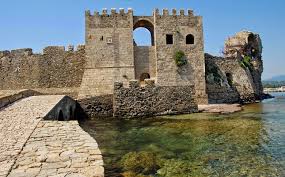 ΑΔΑΜΟΣ 		ΓΕΩΡΓΙΟΣΒΛΑΧΟΥ 		ΕΛΕΝΗΓΑΡΡΑ 		ΒΑΣΙΛΕΙΑΓΙΑΛΕΝΙΟΣ 		ΜΑΡΙΟΣΓΙΑΛΕΝΙΟΣ 		ΠΑΝΑΓΙΩΤΗΣΔΑΝΙΗΛΙΔΗ 		ΙΩΣΗΦΙΝΑΔΟΥΚΑ 		ΜΑΡΙΑΘΕΟΧΑΡΙΔΗΣ 	ΜΙΧΑΗΛΚΑΤΣΑΡΕΛΟΥ 	ΒΑΣΙΛΙΚΗΛΑΦΤΣΙΔΗ 		ΙΩΑΝΝΑΜΑΘΤΑΙΟΥ 		ΔΕΣΠΟΙΝΑΜΠΕΓΙΩΡΓΗΣ 	ΕΜΜΑΝΟΥΗΛΜΠΟΛΟΣΗ 		ΕΛΕΥΘΕΡΙΑΝΑΤΣΗ 		ΑΝΑΣΤΑΣΙΑΣΚΛΗΡΗΣ 		ΔΗΜΗΤΡΗΣΣΤΑΥΡΟΠΟΥΛΟΥ 	ΜΑΡΙΑΤΣΟΚΑ 		ΜΑΡΙΑΧΥΤΑ 			ΝΕΚΤΑΡΙΑΓΙΟΒΑΝΗΣ 		ΑΓΓΕΛΟΣΖΗΣΙΟΥ 		ΤΡΙΑΝΤΑΦΥΛΛΙΑΚΑΡΑΓΙΑΝΝΗΣ 	ΓΕΩΡΓΙΟΣΚΟΡΔΑΛΗ 		ΚΩΝΣΤΑΝΤΙΝΑΚΩΤΣΟΠΟΥΛΟΣ 	ΤΡΥΦΩΝΑΣΜΑΝΑΛΗΣ 		ΦΡΑΝΤΖΕΣΚΟΣΜΙΧΑΗΛΗΣ 		ΑΘΑΝΑΣΙΟΣ – ΠΡΟΔΡΟΜΟΣΣΟΥΓΙΟΥΛΤΖΗΣ 	ΑΝΑΣΤΑΣΙΟΣΤΟΛΗΣ 		ΝΙΚΟΛΑΟΣΧΟΝΤΟΣ 		ΑΛΕΞΑΝΔΡΟΣ«Το κάστρο μάς θυμίζει το οχυρό αυτό σημείο που δεν θα θέλαμε να παραδώσουμε, το στερνό καταφύγιο της συνείδησης, της αξιοπρέπειας και της ανδρείας». Μέσα από τα συγκεκριμένα λόγια του Νίκου Καζαντζάκη προκύπτει ότι, τα κάστρα δεν αποτελούν απλώς τα μνημεία του παρελθόντος, δεν μαρτυρούν μόνο την ιστορία ενός τόπου, ενός λαού, ενός πολιτισμού, αλλά επιβεβαιώνουν με τον πιο επιβλητικό και δοξασμένο τρόπο την ιστορική του συνέχεια.Τα κάστρα της Ελλάδας αντικατοπτρίζουν την πορεία της στη διάρκεια των χρόνων, την ιστορική της δράση αλλά και το ηρωικό της σθένος. Είναι η «ζωντανή» απόδειξη ότι ένας τόπος πολιορκήθηκε, αμύνθηκε, αντιστάθηκε και ενδεχομένως πολλές φορές κατακτήθηκε.Παρακάτω σας παρουσιάζουμε μερικά από τα πιο σημαντικά κάστρα που βρίσκονται στον νομό Μεσσηνίας… βυζαντινά, βενετσιάνικα, φράγκικα. Κάποια από αυτά χτισμένα σε θέσεις αμυντικές ενώ κάποια άλλα στη θέση αρχαιοελληνικών ακροπόλεων. Αυτά τα οποία γνωρίσαμε με τα μάτια της φαντασίας, μέσα από τις αναζητήσεις μας στη βιβλιογραφία και το διαδικτυακό ιστό, αυτά που απολαύσαμε όταν τα επισκεφτήκαμε στα πλαίσια της συμμετοχής μας στο πολιτιστικό πρόγραμμα!Κάστρο ΚορώνηςΒενετσιάνικο κάστρο και ονομαστή καστροπολιτεία στο νοτιοδυτικό άκρο της Πελοποννήσου που υπήρχε από τον 7ο μ.Χ. αιώνα και ανοικοδομήθηκε και επεκτάθηκε από τους Ενετούς τον 13ο αιώνα. Τους επόμενους αιώνες η πόλη άνθισε, αλλά ήταν συνεχώς το μήλον της έριδος μεταξύ Ενετών και Τούρκων.Το Όνομα του ΚάστρουΟ Παυσανίας αναφέρει δύο εκδοχές για την ονομασία της αρχαίας Κορώνης. Σύμφωνα με την πρώτη, η Κορώνη πήρε το όνομά της από την Κορώνεια της Βοιωτίας καθώς ιδρύθηκε από αποίκους από την πόλη αυτή. Σύμφωνα με τη δεύτερη, πήρε το όνομά της από μία χάλκινη κορώνη (νόμισμα με σήμα μια κουρούνα) που βρέθηκε κατά την ανέγερση των τειχών της.Πιθανότατα μία από τις δύο εκδοχές ισχύει, αλλά το θέμα είναι αφορούν την αρχαία Κορώνη που ήταν στο σημερινό χωριό Πεταλίδι και όχι τη σημερινή (και μεσαιωνική) Κορώνη που βρίσκεται στη θέση όπου βρισκόταν η αρχαία Ασίνη. Φαίνεται ότι κάποια στιγμή οι κάτοικοι της αρχαίας Κορώνης μετανάστευσαν μαζικά λίγο πιο νότια και πήραν μαζί και το όνομα της πόλης τους.ΙστορίαΣτην αρχαιότητα στη θέση της σημερινής Κορώνης βρισκόταν η πόλη Ασίνη η οποία διέθετε ισχυρή ακρόπολη. Η Ασίνη είναι μια από τις 7 πόλεις που προσέφερε ο Αγαμέμνων στο Αχιλλέα για να εξευμενίσει το θυμό του, σύμφωνα με τον Όμηρο.Τον 6ο ή τον 7ο μ.Χ. αιώνα η οχύρωση ενισχύθηκε με Βυζαντινό φρούριο.Κατά τον 7ο ή 8ο πιθανότατα αιώνα, οι κάτοικοι της πρωτοβυζαντινής Κορώνης (σημερινό Πεταλίδι Μεσσηνίας), ίσως εξαιτίας των σλαβικών και αραβικών επιδρομών, μετοίκησαν στην οχυρή ακρόπολη της Ασίνης, η οποία μετονομάστηκε σε Κορώνη.Ήδη από τον 11ο αιώνα, η Κορώνη συγκαταλέγεται στις Βυζαντινές πόλεις της Αυτοκρατορίας, στις οποίες οι Βενετοί, με χρυσόβουλα των Κομνηνών, διαθέτουν εμπορικά προνόμια.Με την πτώση της Κωνσταντινούπολης το 1204 άρχισε η Φραγκοκρατία. Η εκστρατεία των Φράγκων ιπποτών στην Πελοπόννησο υπό τον Γουλιέλμο Σταμπλίτη δεν συνάντησε σοβαρή αντίσταση και το 1205, η Κορώνη περιήλθε στους Φράγκους με κοινή απόφαση των κατοίκων της.Το 1209 ο ηγεμόνας του Πριγκιπάτου της Αχαΐας Γοδεφρείδος Βιλλεαρδουίνος παραχώρησε την Κορώνη (μαζί με τη Μεθώνη) στους Ενετούς που την ήθελαν διακαώς και την είχαν κάνει ανεπίσημα ναυτική βάση τους ήδη από το 1206.Οι Ενετοί έκτισαν ξανά το κάστρο και βελτίωσαν τις οχυρώσεις. Το έργο αυτό πρέπει να ολοκληρώθηκε προς το τέλος του 13ου αιώνα.Η πόλη κατά την περίοδο της Ενετοκρατίας απέκτησε μεγάλη ακμή και έγινε ονομαστή για τη βιοτεχνία της και το εξαγωγικό της εμπόριο. Η αίγλη της σημειώνεται στα οδοιπορικά των διαφόρων Ευρωπαίων περιηγητών, οι οποίοι αναγκαστικά στάθμευαν στην περιοχή είτε για ανεφοδιασμό είτε για να επισκευάσουν τα πλοία τους. Σύμφωνα με τις αφηγήσεις τους, μέσα στο κάστρο κατοικούσαν όχι μόνον οι Βενετοί αλλά και Έλληνες, έμποροι και βιοτέχνες.Το 1500 ήρθαν οι Τούρκοι. Τον Αύγουστο του 1500 ο Βαγιαζήτ Β´ κατέλαβε το κάστρο της Μεθώνης, μετά από μια απελπισμένη αντίσταση των κατοίκων. Οι κάτοικοι της Κορώνης, τρομοκρατημένοι από τη σφαγή και τη λεηλασία της Μεθώνης και αφού έλαβαν υποσχέσεις για ευνοϊκή μεταχείριση, παραδόθηκαν στους Τούρκους. Ο Βαγιαζήτ ευχαριστημένος για την επιτυχία του, προσευχήθηκε στην καθολική εκκλησία που υπήρχε στο κάστρο, η οποία στη συνέχεια μετατράπηκε σε τζαμί. Το 1532, η Κορώνη καταλήφθηκε από τον συμμαχικό στόλο του αυτοκράτορα Καρόλου 5ου, του Πάπα και των Ιπποτών της Μάλτας με επικεφαλής τον Γενουάτη ναύαρχο Andrea Dοria και με τη βοήθεια των ντόπιων κατοίκων.Στα 1534 οι δυνάμεις του σουλτάνου Σουλεϊμάν του Μεγαλοπρεπούς, ανακατέλαβαν την πόλη, την οποία οι συμμαχικές δυνάμεις εγκατέλειψαν παίρνοντας μαζί τους περισσότερους από 2000 κατοίκους για να τους εγκαταστήσουν μετά από πολλές περιπέτειες στην Κάτω Ιταλία.Το 1685 οι Ενετοί, μετά τον έκτο Ενετουρκικό πόλεμο επέστρεψαν με τον στρατηγό Μοροζίνι ο οποίος κατέλαβε την Κορώνη και όλη την περιοχή. Στη σύντομη περίοδο της Β’ Ενετοκρατίας έγινε προσπάθεια να ξαναζωντανέψει η πόλη χωρίς σπουδαία αποτελέσματαΤο 1715, οι Τούρκοι επανήλθαν, και η παρακμή της πόλης επιταχύνθηκε. Στο κάστρο πια εγκαταστάθηκαν μόνο τουρκικές οικογένειες.Το 1770 με τα Ορλωφικά, η Κορώνη βομβαρδίστηκε και υπέστη σοβαρές καταστροφές, σε βαθμό που ο ξένοι περιηγητές αρκετά χρόνια αργότερα έμεναν έκπληκτοι από το μέγεθος της καταστροφής.Κατά τη διάρκεια της επανάστασης του 1821 το κάστρο πολιορκήθηκε ανεπιτυχώς από τους Έλληνες. Τελικά παραδόθηκε στον στρατηγό Μαιζών(Nicolas Joseph Maison) το 1828, που είχε αποβιβαστεί επικεφαλής Γαλλικού εκστρατευτικού σώματος στην Πελοπόννησο, λίγο μετά τη ναυμαχία του ΝαβαρίνουΔομικά, Αρχιτεκτονικά, Οχυρωματικά ΣτοιχείαΗ κεντρική είσοδος είναι διαμορφωμένη σε μια μεγάλη τετράγωνη κατασκευή, όπου η κορυφή, στο κατώτερο τμήμα της, απολήγει σε ένα οξυκόρυφο τόξο. Στο ανώτερο σημείο, όπου υπήρχε το δωμάτιο της φρουράς της πύλης σχηματίζεται καμπύλο τόξο. 

Την εποχή της ακμής του κάστρου υπήρχε πριν από την είσοδο πρόπυλο, που διατηρήθηκε μέχρι την Ελληνική Επανάσταση, με παραστάδες, δεξιά και αριστερά, και πάνω από την είσοδο ανάγλυφο με το Λιοντάρι του Αγίου Μάρκου. Αμέσως μετά ανοιγόταν μια εσωτερική αυλή, που οδηγούσε στην κεντρική είσοδο με τον επιβλητικό πύργο, που σώζεται μέχρι σήμερα. Ο χώρος της αυλής καταλήφθηκε από μικρά σπίτια του οικισμού.

Η βόρεια και η νότια πλευρά του κάστρου ατενίζουν τη θάλασσα. Στη νότια πλευρά υπάρχουν απότομα βράχια - τα βράχια του Ρεσάλτου- τα οποία καταλήγουν σε μία ακρογιαλιά. Η βόρεια, όπου είναι και η κεντρική είσοδος του κάστρου, οδηγεί στα σπίτια του οικισμού που Στην κατασκευή του τείχους χρησιμοποιήθηκαν καλοδουλεμένες πέτρες αλλά και αρχαίο οικοδομικό υλικό, που σήμερα καλύτερα διακρίνεται στον μεγάλο πύργο καθώς και στον τοίχο δίπλα στο μοναστήρι του Τιμίου Προδρόμου. Το αρχαιότερο τμήμα του κάστρου είναι ο μεγάλος τοίχος, που σώζεται στη βορειοανατολική πλευρά και χρησίμευε για να χωρίζει τα δύο πλατώματα στα οποία αναπτύχθηκε το φρούριο. Το αρχικό βυζαντινό φρούριο καταλάμβανε το ψηλότερο σημείο, εκεί που σήμερα βρίσκεται το γυναικείο μοναστήρι. Στα ανατολικά του απλώνεται μια μεγάλη χαμηλότερη έκταση η οποία οχυρώθηκε όταν οι Βενετοί κατέλαβαν την Κορώνη το 1209. Δημιουργήθηκε τότε μια δεύτερη εξωτερική αυλή, τετραπλάσια σε έκταση από την προηγούμενη που περιβαλλόταν με πύργους και πολεμίστρες. Οι πύργοι, τα τείχη και οι πολεμίστρες του παλιού φρουρίου ενισχύθηκαν. Ολόκληρος ο χώρος στο εσωτερικό καταλήφθηκε από τις εμπορικές εγκαταστάσεις και τις κατοικίες, που πρέπει στην πλειοψηφία τους να ήταν ξύλινες ή από φθαρτά υλικά, που καταστράφηκαν κατά τις μετέπειτα πολιορκίες. Στην ανατολική άκρη οι Τούρκοι προσέθεσαν τον16οαιώνατιςαπαραίτητεςοχυρώσειςγια τα πυροβολεία. Μια θολωτή είσοδος οδηγεί στο εσωτερικό του δεύτερου οχυρωματικού περιβόλου. Κατά μήκος της πλευράς προς το λιμάνι και τον Μεσσηνιακό κόλπο το τείχος υψώνεται κάθετα και μόνον στη βορειοανατολική άκρη κάμπτεται και σχηματίζει δυο στρογγυλούς μεγάλους πύργους πάνω στην απόκρημνη ακτή. Το τμήμα αυτό σύμφωνα με τον Κ. Andrews αποτελεί το καλύτερο παράδειγμα πλαστικότητας της βενετσιάνικης φρουριακής αρχιτεκτονικής στην Ελλάδα. Σήμερα, βέβαια, μεγάλο τμήμα δεν σώζεται γιατί εδώ συγκεντρώθηκε η προσπάθεια των κατοίκων για την απόσπαση χώματος, κατάλληλου για την κεραμοποιία της περιοχής, με αποτέλεσμα μεγάλο τμήμα να καταπέσει ενώ η θάλασσα και ο αέρας συμπλήρωσαν το έργο της ανθρώπινης καταστροφής. 

Στην ανατολική πλευρά το τείχος ενισχυόταν από μια δεύτερη αμυντική γραμμή, που ανατινάχτηκε από τον Μοροζίνι το 1685 και έτσι επιτεύχθηκε η παράδοση του κάστρου. Δυο μεγάλοι στρογγυλοί πύργοι υπήρχαν στις δύο άκρες, από τους οποίους, ο βορειότερος ανατινάχτηκε το 1944 από τους Γερμανούς, που τον χρησιμοποιούσαν σαν αποθήκη πυρομαχικών. Στην πλευρά αυτή του φρουρίου συγκεντρώθηκε επίσης η προσοχή των Τούρκων, όταν το κατέλαβαν και έκαναν επισκευαστικές εργασίες και προσθήκες. 

Στο ψηλότερο σημείο μέσα στο τείχος βρίσκεται το παλαιοημερολογίτικο μοναστήρι του Τιμίου Προδρόμου. Στη δυτικότερη άκρη διατηρείται το "νέο οχυρό" που αρχικά έχτισαν οι Βενετοί το 1463 και το οποίο καταστράφηκε και ξαναχτίστηκε μετά το 1685. Στον εσωτερικό περίβολο διατηρείται επίσης ένας μεγάλος Οκτάγωνος πύργος που χτίστηκε από τους Τούρκους.Ανάμεσα στα ερείπια βρίσκεται και η βυζαντινή εκκλησία της Αγίας Σοφίας κτισμένη τον 12ο αιώνα.Σήμερα στο κάστρο ζουν δυο οικογένειες και υπάρχουν κάποιες μονοκατοικίες ενώ λειρτουργεί και το γυναικείο μοναστήρι. Υπάρχουν και κάποιες καλλιέργειες (λιόδεντρα, κληματαριές).Κάστρο ΜεθώνηςΤο κάστρο της Μεθώνης -ουσιαστικά, καστροπολιτεία- είναι από τα σημαντικότερα και ωραιότερα του Ελλαδικού χώρου. Χτίστηκε από τους Βενετούς όταν έγιναν κύριοι της πόλης το 1209. Είναι χτισμένο σε στρατηγική θέση, σε έναν βράχο που εισχωρεί στην θάλασσα και χωρίζεται από την ξηρά με τεχνητή τάφρο.Είναι χαρακτηριστικό παράδειγμα καστροπολιτείας που εκτείνεται σε μια μεγάλη έκταση 93 στρεμμάτων. Επιπλέον ένα εξαιρετικό φυσικό λιμάνι, το οποίο κατά τους μεσαιωνικούς χρόνους αποτελούσε σταθμό στο δρόμο των προσκυνητών για τους Αγίους Τόπους και των εμπορικών πλοίων από τη Δύση στην Ανατολή.Η περίοδος ακμής του κάστρου τοποθετείται στην περίοδο της Α’ Ενετοκρατίας (13ος-15ος αι.).ΙστορίαΣτην αρχαιότητα η Μεθώνη ήταν γνωστή με το όνομα Πήδασος. Ο Όμηρος την αναφέρει ως μία από τις επτά πόλεις που ο Αγαμέμνονας προσέφερε στον Αχιλλέα για να κατευνάσει την οργή του και να τον πείσει να επιστέψει στη μάχη (Ιλιάδα , Ι 149-153). Ο Παυσανίας και ο Στράβωνας την ονομάζουν Μοθώνη και την ταυτίζουν με την ομηρική πόλη.Κατά τους ρωμαϊκούς χρόνους η πόλη κερδίζει την αυτονομία της από τον αυτοκράτορα Τραϊανό και ενισχύεται με καλύτερες οχυρώσεις. Ο Παυσανίας μάλιστα αναφέρει την ύπαρξη ναού της Αθηνάς Ανεμώτιδος και ιερού της Άρτεμης, ενώ από την πόλη σώζονται νομίσματα που απεικονίζουν το λιμάνι της. Κατά την παλαιοχριστιανική περίοδο το λιμάνι της Μεθώνης γνωρίζει μεγάλη ακμή ως εμπορικό κέντρο και σταθμός ανεφοδιασμού των πλοίων και αυτή η κατάσταση συνεχίστηκε λίγο - πολύ και κατά τη Μεσοβυζαντινή περίοδο.Είναι γνωστό πως ο στρατηγός Βελισσάριος είχε χρησιμοποιήσει το κάστρο της Μεθώνης σαν ορμητήριο στην εκστρατεία του εναντίον των Βανδάλων της Βορείου Αφρικής το 583.Στις αρχές του 12ου αιώνα η Μεθώνη είχε γίνει ορμητήριο πειρατών. Το 1125 οι Ενετοί επιτέθηκαν και κατέστρεψαν την πόλη σε αντίποινα για την αιχμαλωσία Βενετών εμπόρων από τους πειρατές.Οι Ενετοί πρωτοεμφανίζονται στο ιστορικό σκηνικό κατά τον 11ο αιώνα, όταν αποκτούν προνόμια σχετικά με την ελεύθερη διακίνηση των εμπορευμάτων τους σε διάφορες πόλεις-λιμάνια της βυζαντινής αυτοκρατορίας μεταξύ των οποίων και η Μεθώνη. Με την κατάλυση της βυζαντινής αυτοκρατορίας από τους Φράγκους το 1204 (Δ΄Σταυροφορία) και η Μεθώνη θα δοκιμάσει την κυριαρχία τους. Η φραγκοκρατία θα διαρκέσει ως το 1206, οπότε η Μεθώνη καταλαμβάνεται από τους Ενετούς και με συνθήκη που υπεγράφη το 1209 εξασφαλίζεται η κυριαρχία τους στην πόλη.Κατά την πρώτη Ενετική περίοδο, η ζωή στη Μεθώνη οργανώθηκε σύμωνα με τα συμφέροντα της Βενετίας. Η πόλη οχυρώθηκε και αναπτύχθηκε σε σημαντικό εμπορικό κέντρο αφού ορίζεται ως υποχρεωτικός σταθμός για όλα τα βενετικά πλοία που ταξίδευαν στην Ανατολική Μεσόγειο. Η ακμάζουσα αυτή περίοδος για την Μεθώνη λήγει τον Αύγουστο του έτους 1500 όταν, μετά από αιματηρή πολιορκία, καταλαμβάνεται από τους Οθωμανούς. Η πρώτη περίοδος της Τουρκοκρατίας θα διαρκέσει ως το 1686 όταν η πόλη πολιορκήθηκε από τον Μοροζίνι και επανήλθε στην κατοχή των Βενετών. Το 1715 οι Οθωμανοί γίνονται για δεύτερη φορά κάτοχοι της Μεθώνης, ο πληθυσμός της οποίας αυξήθηκε καθώς και η εμπορική κίνηση στο λιμάνι.Στην διάρκεια της Ελληνικής Επανάστασης το κάστρο της Μεθώνης δεν κατελήφθη από τους Έλληνες επαναστάτες, παρά τις επανειλημμένες προσπάθειες που είχαν καταβάλλει, λόγω της σθεναρής αντίστασης του οχυρωμένου οθωμανικού πληθυσμού. Το 1825 αποβιβάστηκε στο λιμάνι της πόλης ο Ιμπραήμ και εγκαταστάθηκε εντός του κάστρου, το οποίο έγινε ορμητήριο των Αιγυπτίων κατά την διάρκεια της εκστρατείας τους στην Πελοπόννησο. Οι Αιγύπτιοι θα παραδοθούν αμαχητί το 1828 στο γαλλικό εκστρατευτικό σώμα του οποίου ηγείτο ο στρατηγός Μαιζών. Ο οικισμός τότε μεταφέρεται εκτός των τειχών, γίνεται το ρυμοτομικό σχέδιο πόλης ενώ το κάστρο που για αιώνες υπήρξε το κέντρο της κοινωνικής και οικονομικής ζωής της πόλης ερημώνεται.Δομικά, Αρχιτεκτονικά, Οχυρωματικά ΣτοιχείαΤο Κάστρο της Μεθώνης - εκτάσεως 93 στρεμμάτων περίπου - αποτελείται από δύο τμήματα: Στα νότια απλώνεται η πόλη, που περικλείεται από απλό τείχος με πύργους σε τακτά διαστήματα ενώ στο βόρειο τμήμα, που είναι ενισχυμένο αμυντικά, καθότι είναι το πλέον ευπρόσβλητο, αναπτύσσεται το φρούριο της πόλης, έδρα του κατά καιρούς στρατιωτικού διοικητή. Τα δύο τμήματα χωρίζονται με ένα ενδιάμεσο χαμηλό τείχος ενισχυμένο με πέντε πύργους.Τα τείχη του φρουρίου προστατεύονται από ευρεία τάφρο και ενισχύονται από δύο προμαχώνες που δεσπόζουν στη βόρεια πλευρά του κάστρου. Στο μέσο της ίδιας πλευράς ανοίγεται η κεντρική πύλη εισόδου που είναι κατασκευασμένη από ορθογώνια λαξευμένους πωρόλιθους και φέρει περίτεχνη διακόσμηση στις παραστάδες της.Το κάστρο έχει ακόμα έξι πύλες εκ των οποίων τρεις βρίσκονται προς την πλευρά του λιμανιού. Οι περισσότερες από τις πύλες ανοίγονται στο ισόγειο πύργου και προστατεύονται από καταφραγές και καταχύστρες.Τα τείχη του κάστρου κατασκευάζονται από αδρά λαξευμένους λίθους με ισχυρό συνδετικό ασβεστοκονίαμα, έχουν επάλξεις που είναι προσιτές από τον περίδρομο στον οποίο η πρόσβαση γίνεται από το εσωτερικό των δύο τμημάτων του κάστρου. Τα τείχη ενισχύονται κατά διαστήματα με πύργους, οι περισσότεροι εκ των οποίων σώζονται σε πολύ χαμηλό ύψος. Ανάλογα με τις ανάγκες και τις εξελίξεις της οχυρωματικής αρχιτεκτονικής για την αντιμετώπιση των νέων απαιτήσεων της πολεμικής τέχνης, τα τείχη ενισχύονται ή ανακατασκευάζονται.ΚτίσματαΕντός του κάστρου διατηρούνται διάφορα κτίσματα. Σε κεντρικό του τμήμα γνωστό ως "πλατεία των όπλων" υπάρχει ο Ι.Ν Μεταμόρφωσης του Σωτήρος, μονόχωρος ξυλόστεγος ναός που πιθανόν κατασκευάστηκε κατά την διάρκεια της Β΄Ενετοκρατίας. Πλησίον αυτού και σε επαφή με το δυτικό τείχος υπάρχει τετράγωνο οικοδόμημα μικρών διαστάσεων με πυραμιδοειδή κάλυψη το οποίο χρησίμευε ως πυριτιδαποθήκη και χρονολογείται κατά την πρώτη Ενετική περίοδο.Κατά μήκος της κεντρικής διαδρομής του κάστρου σώζονται δύο οθωμανικά λουτρά τα οποία αποτελούνται από πολλές θολοσκεπείς αίθουσες, κάθε μια εκ των οποίων είχε διαφορετικές χρήσεις (αποδυτήριο, χλιαρή αίθουσα, ζεστή αίθουσα). Χρονολογούνται κατά την πρώτη περίοδο της Τουρκοκρατίας.Σε κοντινή απόσταση διατηρείται η βάση του μιναρέ από ένα κατεστραμμένο πλέον τζαμί. Το τέμενος χτίστηκε στη θέση μιας τρίκλιτης βασιλικής, οι εξωτερικοί τοίχοι της οποίας ενισχύονταν με αντηρίδες. Πιθανόν πρόκειται για τον ναό του Αγίου Ιωάννη του Θεολόγου.Χαρακτηριστικό αρχιτεκτόνημα της Μεθώνης είναι το Μπούρτζι, μικρό επιθαλάσσιο οχυρό, κτισμένο σε μικρή νησίδα στα νότια του κάστρου. Αποτελείται από έναν οκτάπλευρο πύργο, ο οποίος περιβάλλεται από χαμηλό οκτάπλευρο τείχος. Ο πύργος δομείται σε δύο επίπεδα και καλύπτεται με ημικυλινδρικό τρούλο. Το ισόγειο του καταλαμβάνει τετράπλευρη κινστέρνα. Κεκλιμένο επίπεδο οδηγεί τόσο στον περίδρομο του περιμετρικού τείχους όσο και στον όροφο του πύργου, όπου διαμορφώνεται αίθουσα με κανονιοθυρίδες περιμετρικά. Στους εσωτερικούς τοίχους διακρίνονται οι δοκοθήκες που θα στήριζαν τέσσερα ξύλινα πατώματα, σήμερα κατεστραμμένα.Η οικοδόμηση του άρχισε λίγο πριν το 1500 από τους Ενετούς και ολοκληρώθηκε από τους Οθωμανούς κατά τον 16ο αιώνα. Το Μπούρτζι αποτέλεσε τμήμα της θαλάσσιας οχύρωσης της Μεθώνης και εξυπηρέτησε διάφορους σκοπούς ανά εποχές: χρησιμοποιήθηκε ως έδρα της φρουράς για τον έλεγχο του λιμανιού, ως φάρος, φυλακή, αλλά και καταφύγιο των κατοίκων σε περιόδους πολιορκίας.Νιόκαστροή Κάστρο Ναβαρίνου Υπάρχουν δυο κάστρα χτισμένα στα υψώματα που δεσπόζουν πάνω από τον κόλπο του Ναυαρίνου: το παλαιότερο κάστρο του Ναυαρίνου που λέγεταιΠαλαιόκαστρο ή Παλαιοναβαρίνο, και το σχετικά νεότερο που είναι το Νιόκαστρο.To Νιόκαστρο είναι αυτό που βρίσκεται στη νότια πλευρά της Πύλου, πάνω στη θάλασσα.Τοποθεσία & Στρατηγική ΣημασίαΣκοπός της κατασκευής του ήταν ο έλεγχος της νότιας εισόδου στον όρμο του Ναυαρίνου, αφού πλέον η βόρεια πρόσβαση (Στενό Συκιάς ή Φάλτσα Μπούκα) και το εκεί λιμάνι, στη λιμνοθάλασσα της περιοχής Διβάρι ή Ριβάρι, δεν μπορούσαν να χρησιμοποιηθούν λόγω προσχώσεων. Ονομάστηκε "Νιόκαστρο" σε αντιδιαστολή με το προγενέστερο φρούριο του Κυρυφασίου (Παλιόκαστρο ή Παλιό Ναβαρίνο), που ήλεγχε τη βόρεια είσοδο και το παλιό λιμάνιΙστορίαΤο φρούριο της Πύλου (Νιόκαστρο ή Νεόκαστρο) άρχισε να κτίζεται από τους Οθωμανούς το 1573, λίγο μετά την ήττα τους στη ναυμαχία της Ναυπάκτου (1571).Έκτοτε το Νιόκαστρο ακολούθησε την κοινή μοίρα των υπολοίπων φρουρίων της περιοχής εμπλεκόμενο στα ιστορικά γεγονότα που σημάδεψαν τον τόπο. Έμεινε στην κατοχή των Τούρκων μέχρι το 1686, οπότε και κατελήφθη από τους Ενετούς του Μοροζίνι. Το 1715 οι Τούρκοι ανακατέλαβαν το Νιόκαστρο μαζί με την Κορώνη και το Παλαιοναβαρίνο. Οι Ενετοί κατέστρεψαν το κάστρο πριν αποχωρήσουν.Την περίοδο 1789-1807 το Νεόκαστρο αποτελεί τιμάριο της Μπεγιάν Σουλτάνας, αδελφής του Σελήμ Γ’ Το 1770 οι αδελφοί Ορλώφ καταλαμβάνουν προσωρινά το Νεόκαστρο το οποίο με την απομάκρυνση του ρωσικού στόλου γνωρίζει την 6η Ιουλίου 1770 την εκδικητική μανία των Τουρκαλβανών που έστειλε η Πύλη.

Οι κάτοικοι του Νεόκαστρου εξεγέρθηκαν το 1821 με αρχηγούς τους Γεωργάκη και Νικόλαο Οικονομίδη και πολιόρκησαν το Νιόκαστρο την 25η Μαρτίου 1821. Το κάστρο παραδόθηκε στους Έλληνες στις 7 Αυγούστου 1821.Το 1825 ο Ιμπραήμ πασάς αποβιβάζεται στη Μεθώνη και το Νιόκαστρο γίνεται θέατρο μιας από τις πιο σημαντικές επιχειρήσεις της εκστρατείας τουΑρχικά ο Ιμπραήμ κυριεύει τη νήσο Σφακτηρία και κατασφάζει τους 200 υπερασπιστές της. Πολιορκεί έπειτα στενά το Νιόκαστρο κόβει το νερό του υδραγωγείου και το κανονιοβολεί για 3 ημέρες. Μεταξύ των επικεφαλής από Ελληνικής πλευράς είναι και στρατηγός Μακρυγιάννης. Οι Έλληνες αναγκάζονται να παραδοθούν την 11 Μαίου 1825.Στις 8 Οκτωβρίου 1827 ο ενωμένος συμμαχικός στόλος (Άγγλων, Γάλων και Ρώσων) καταστρέφει τον Τουρκοαιγυπτιακο στόλο στο Ναβαρίνο, αναγκάζοντας τον Ιμπραήμ να εγκαταλείψει την Πελοπόννησο. Το Νεόκαστρο παραδίδεται τελικά τον Οκτώβριο του 1828 στο γαλλικό εκστρατευτικό σώμα υπό τον στρατηγό Μαιζόν (Maison).Μετά από το 1828 το κάστρο εγκαταλείπεται ως χώρος κατοικίας καθώς ο πληθυσμός μεταφέρεται στην πόλη που σχεδίασαν οι Γάλλοι έξω από το κάστρο και που από το 1834 μετονομάζεται σε Πύλο.Χρησιμοποιήθηκε σαν φυλακή από την εποχή του Όθωνα μέχρι το 1941. Κατά τον Β΄ Παγκόσμιο Πόλεμο χρησιμοποιήθηκε σαν Φρουραρχείο από τους Ιταλούς, αρχικά, και από τους Γερμανούς αργότερα. Μετά την απελευθέρωση δόθηκε στη Αρχαιολογική Υπηρεσία.Έτσι, παρατηρούνται στο μνημείο αρκετές φθορές, επισκευές, μετασκευές και προσθήκες.Δομικά, Αρχιτεκτονικά, Οχυρωματικά ΣτοιχείαΣτη σημερινή του μορφή αποτελείται από την εξαγωνική ακρόπολη και το προτείχισμά της, δύο τετράπλευρους, περίκλειστους, προμαχώνες (τον δυτικό, καλούμενο "Έβδομο", που ελέγχει την είσοδο του όρμου, και τον βόρειο, του "Τζαφέρ Πασά" ή της "Σάντα Μάουρα" που δεσπόζει στο λιμάνι, τον οχυρωματικό περίβολο που ενώνει αυτά τα έργα, καθώς και τους τέσσερεις κυλινδρικούς πύργους που τον ενισχύουν.Από τον "εντός τειχών" οικισμό ελάχιστα κτήρια διασώθηκαν. Η πληροφορία πάντως του Evliya Celebi, ότι κτίστηκε σε θέση όπου προηγουμένως δεν υπήρχε τίποτε, ελέγχεται ήδη ως προς την ακρίβειά της από τις αντίθετες ενδείξεις που προέκυψαν κατά την εκτέλεση των απαιτουμένων εργασιών για τη διαμόρφωσή του σε "Κέντρο Υποβρύχιων Αρχαιολογικών Ερευνών".Το κύριο βάρος των εργασιών αποκατάστασης και νέας χρήσης των χώρων επικεντρώνεται στην ακρόπολη όπου τα πρώην κελλιά της φυλακής διαμορφώθηκαν σε γραφεία, αποθήκες, χώρους εργασίας και ένα τμήμα τους, υπό μορφή ανοικτών θόλων, καλύπτει ημιυπαίθριες εκθεσιακές ανάγκες. Επίσης, η κεντρική πυριτιδαποθήκη έγινε αίθουσα συνεδρίων ή εκθέσεων. Ήδη το 1984 στο Νιόκαστρο πραγματοποιήθηκε το 3ο Διεθνές Συνέδριο Υποβρύχιας Αρχαιολογίας και έκτοτε έχει καλύψει ανάγκες αρκετών πνευματικών εκδηλώσεων της περιοχής.Έχει αναστηλωθεί επίσης και το κτήριο των στρατώνων του γαλλικού εκστρατευτικού σώματος της περιόδου 1827-1830. Προσδιορίζεται ως "Στρατώνες Μαιζώνος", από το όνομα του επικεφαλής Γάλλου στρατηγού. Ο όροφος των "Στρατώνων" διαμορφώθηκε σε βιβλιοθήκη για τις ανάγκες του "Κέντρου" η οποία φιλοξενεί επίσης και την δωρεά της "Μεσσηνιακής" βιβλιοθήκης του εκδότη Νότη Καραβία. Περιλαμβάνει επί πλέον χώρους ενδιαίτησης - βραχείας παραμονής ερευνητών και επιστημονικού ή άλλου προσωπικού.Το ισόγειο προορίστηκε για την έκθεση της συλλογής του Γάλλου φιλέλληνα Rene Ρuaux, η οποία σύμφωνα με την επιθυμία του, έπρεπε να στεγάζεται στην Πύλο.Κάστρο ΚαλαμάταςTο κάστρο βρίσκεται στο βορειοδυτικό τμήμα της πόλης της Καλαμάτας, σε χαμηλό βραχώδη λόφο επάνω από τον ποταμό Νέδοντα.Η ίδρυσή του ανάγεται στη βυζαντινή περίοδο, ωστόσο η σημερινή του μορφή οφείλεται στην ανοικοδόμησή του του από το Φράγκο πρίγκιπα και ιδρυτή του πριγκιπάτου της Αχαΐας, Γοδεφρείδο Α΄ Βιλλεαρδουΐνο, στις αρχές του 13ου αιώνα.Το Όνομα του ΚάστρουΚατά τον 6ο μ.Χ. αιώνα πάνω στα αρχαία ερείπια των ανακτόρων της πόλεως των Φαρών οι Χριστιανοί έκτισαν μια εκκλησία όπου υπήρχε μια εικόνα της Παναγίας που είχε μαύρα ωραία, «καλά» μάτια. Ήταν η Παναγιά η«Καλομάτα», που αργότερα έδωσε το όνομά της στην πόλη των Φαρών.Με αυτό το όνομα αναφέρεται και στο χρονικό του Μωρέως. Με αφομοίωση του όμικρον σε άλφα, προήλθε η ονομασία «Καλαμάτα», όπως λέγεται και σήμερα. Την εποχή του Όθωνα, η πόλη μετονομάσθηκε στο καθαρευουσιάνικο «ΚΑΛΑΜΑΙ» και χρειάστηκε μεγάλη προσπάθεια για να ξαναπάρει το κανονικό της όνομα, τις τελευταίες δεκαετίες.ΙστορίαΗ αρχαία ακρόπολη στο βράχο της Καλαμάτας δημιουργήθηκε το 1500 π.Χ. όταν ο μυθολογικός ήρωας από το Άργος Φάρις ίδρυσε εκεί μια νέα πόλη που ονομάστηκε Φαραί ή Φαρές.Οι Φαρές αναφέρονται ως μία από τις επτά πόλεις που προσέφερε ο Αγαμέμνων στον Αχιλλέα, για να κατευνάσει το θυμό του. Η αρχαιολογική έρευνα έχει αποδείξει ότι η πόλη αυτή εντοπίζεται ακριβώς στο φρούριο της σημερινής Καλαμάτας και όχι στην ευρύτερη περιοχή.Περί τον 8ο αιώνα π.Χ. η πόλη πέρασε στη κυριαρχία των Λακώνων όπου και παρέμεινε μέχρι το 369 π.Χ.. Μετά τους Περσικούς πολέμους, όταν η Αθηναϊκή δημοκρατία ξεκίνησε επιθέσεις στα παράλια της Πελοποννήσου, οι Φαραί λεηλατήθηκαν από τον Κόνωνα και τον Πέρση σύμμαχό του Φαρνάβαζο. Αργότερα ο Επαμεινώνδας απελευθέρωσε την πόλη και την επέστρεψε στην κυριαρχία των Μεσσηνίων. Κατά την αρχαιότητα πάντως ήταν λιγότερο σημαντική πόλη από άλλες γειτονικές, όπως η Μεσσήνη και η Θουρία.Τα διαθέσιμα στοιχεία για την ιστορία της κατά τη μεσοβυζαντινή περίοδο και μέχρι το 10ο αιώνα μ.Χ. είναι ελάχιστα. Πιθανολογείται ότι, στα πλαίσια της ενιαίας αυτοκρατορικής αμυντικής πολιτικής εναντίον των επιδρομών των βαρβάρων στα Βαλκάνια, μετασχηματίστηκε σε καστροπολιτεία με ενίσχυση του πληθυσμού της από απειλούμενους οικισμούς, όπως έγινε και με την Κορώνη την ίδια εποχή (6ος-7ος αιώνας).Η πόλη έγινε σημαντική κατά τη Φραγκοκρατία. Μετά την Δ' Σταυροφορία και την πτώση της Κωνσταντινούπολης, το κάστρο πέρασε στα χέρια των Φράγκων υπό τον Γουλιέλμο Σαμπλίτη, ο οποίος σε συνεργασία με τον Γοδεφρείδο Βιλλεαρδουίνο είχε καταβάλει την τελευταία αντίσταση των Βυζαντινών στη μάχη του Κούντουρα, το 1205. Ο Γοδεφρείδος Βιλλεαρδουίνος (Geoffroi de Villehardouin I) έλαβε σαν ανταμοιβή το φέουδο της Καλαμάτας και όταν ο Σταμπλίτης πέθανε, έγινε με δόλο (παραπλανώντας το διάδοχο του Σταμπλίτη) ηγεμόνας του Πριγκιπάτου της Αχαΐας.Ο Βιλλεαρδουίνος έκανε το κάστρο της Καλαμάτας κατοικία του και έδρα της Βαρονίας των Καλαμών, ενώ ανοικοδόμησε το μέχρι τότε μικρό και ερειπωμένο κάστρο. Έτσι ξεκίνησε η οικονομική ανάπτυξη της πόλης. Η Καλαμάτα υπήρξε η αγαπημένη πόλη των Βιλλεαρδουίνων.Για την ιστορία, ο Γοδεφρείδος (Ζοφρουά) ήταν από την Καμπανία της Γαλλίας και στο Χρονικόν του Μωρέως αναφέρεται σαν «μισὶρ Ντζεφρέ». Μετά το θάνατό του, το 1218, την εξουσία ανέλαβε ο γιος του Γοδεφρείδος Β΄ Βιλλεαρδουίνος, τον οποίο διαδέχθηκε ο αδερφός του Γουλιέλμος το 1246.

Ο Γουλιέλμος Β' Βιλλεαρδουίνος (Guillaume II de Villehardouin), είχε το παρατσούκλι «Καλαμάτας» επειδή είχε γεννηθεί στο κάστρο της Καλαμάτας. Ήταν αγαπητός στους Έλληνες επειδή ήταν εξαιρετικός κυβερνήτης, μιλούσε καλά Ελληνικά, είχε παντρευτεί μια Βυζαντινή πριγκίπισσα (σ.σ. και -υποψιάζομαι- επειδή είχε πλακωθεί με την Καθολική Εκκλησία. Για ένα διάστημα μάλιστα ήταν αφορισμένος από τον Πάπα επειδή είχε κατασχέσει κτήματα του Λατινικού κλήρου). Κατά τη διάρκεια της ηγεμονίας του (1246-1278) το Πριγκιπάτο της Αχαΐας απέκτησε ισχύ και πλούτο ενώ τότε ήταν η λαμπρότερη περίοδος της μεσαιωνικής Καλαμάτας. Μετά το θάνατό του, το Πριγκιπάτο άρχισε να παρακμάζει. Το κάστρο της Καλαμάτας παρέμεινε φέουδο της οικογένειας των Βιλλεαρδουίνων έως το 1322, οπότε η τελευταία απόγονος της οικογένειας Μαχώ του Αινώ έχασε κάθε κληρονομικό και κυριαρχικό δικαίωμα στην ηγεμονία της Αχαΐας.Το 1293, το κάστρο κατελήφθη με μια νυχτερινή καταδρομική επιχείρηση από 600 επαναστάτες Έλληνες και Σλάβους της Γιάννιτσας (τώρα Ελαιοχώρι), που είχαν αρχηγούς τους Λιανόρτη, Φανάρη και Λαβούλκα, στο όνομα του αυτοκράτορα Ανδρόνικου Β' Παλαιολόγου. Ξαναδόθηκε όμως στους Φράγκους με απάτη, από τον Πρωτοαλογάτορα του Μυστρά Γεώργιο Σγουρομάλλη (περιγραφή αυτού του επεισοδίου υπάρχει στο γνωστό μυθιστόρημα του Άγγελου Τερζάκη Πριγκηπέσσα Ιζαμπώ).Μετά το 1322 το κάστρο διαφέντευαν άλλοι Φράγκοι βαρόνοι που ανήκαν στη σφαίρα επιρροής του Οίκου των Ανζού και του Βασιλείου της Νάπολης, ενώ το 1341 πέρασε στη δικαιοδοσία του Ναπολιτάνου Βάιλου(Επιτρόπου) του Πριγκιπάτου της Αχαΐας, Νικολό ΑτσαγιόλιΤο 1381 το κάστρο το πήραν οι Ναβαρέζοι ιππότες (της μισθοφορικής Εταιρείας των Ναβαρραίων) του Πέτρου ντε Σαν Σουπεράν, οι οποίοι σταδιακά πήραν τον έλεγχο ολόκληρου του Πριγκιπάτου. Το 1396 το κάστρο καταλαμβάνεται για λίγο από τους Τούρκους του αιμοβόρου στρατηγού Γαζή Αχμέτ Εβρενός.Οι Βυζαντινοί του Δεσποτάτου του Μυστρά έγιναν κύριοι του κάστρο της Καλαμάτας το 1410. Το κράτησαν μέχρι το 1459 οπότε το κυρίευσαν οι Οθωμανοί Τούρκοι του Μωάμεθ Β' Πορθητή.Το1464, το κάστρο κατέλαβε ο Βενετός Φραγκίσκο Τάνο, αλλά το 1540 εγκαταλείπεται από τους Ενετούς που φεύγοντας το έκαψαν.Το 1685, ο Βενετός στρατηγός Μοροζίνι, αποβιβάστηκε στην περιοχή και βοηθούμενος από 1500 Μανιάτες κατέλαβε εύκολα την Καλαμάτα. Οι Τούρκοι υποχώρησαν στο κάστρο αλλά κρίνοντας ότι θα ήταν αδύνατο να αντισταθούν στα πυροβόλα του Μοροζίνι, το εγκατέλειψαν αφού πρώτα το ανατίναξαν.Όταν οι νικητές μπήκαν στο κάστρο, γκρέμισαν ότι ήταν ακόμα όρθιο για να μην ξαναχρησιμοποιηθεί από τους Τούρκους. Αργότερα πάντως οι Ενετοί το επιδιόρθωσαν και το επέκτειναν κτίζοντας το δεύτερο διάζωμα χωρίς να παραλείψουν να τοποθετήσουν τον Λέοντα της Γαληνοτάτης Δημοκρατίας στην πύλη.Το κάστρο το ανακατέλαβε για λογαριασμό των Τούρκων ο Δαλμάτ Αγάς το 1715. Ήδη οι Βενετοί είχαν χάσει τις περισσότερες κτήσεις τους στην Πελοπόννησο (Ναύπλιο κλπ.). Στη διάρκεια του 18ου αιώνα το κάστρο χάνει τη στρατηγική σημασία του, ενώ στις αρχές του 19ου αιώνα έχει ήδη περιέλθει σε εγκατάλειψη..Το σημαντικότερο γεγονός της μακρόχρονης ιστορίας της πόλης είναι η απελευθέρωσή της από τους Τούρκους στις 23 Μαρτίου του 1821. Την ημέρα εκείνη ο Κολοκοτρώνης, ο Νικηταράς, ο Πετρόμπεης Μαυρομιχάλης, ο Παπαφλέσσας και άλλοι μπήκαν μέσα στην πόλη και την απελευθέρωσαν. Αυτή ήταν ουσιαστικά η πρώτη πράξη της Επανάστασης του ‘21.Στα 1825, το κάστρο υπέστη μεγάλες καταστροφές από το στρατό του Ιμπραήμ.Η διαμόρφωσή του σε αλσύλλιο συνδέεται με τον πεζογράφο Ζαχαρία Παπαντωνίου, που διετέλεσε νομάρχης Μεσσηνίας στις αρχές του 20ου αιώνα.Ο χώρος του κάστρου χρησίμευσε για τη στρατοπέδευση Ιταλικών δυνάμεων στον ‘Β Παγκόσμιο πόλεμο. Οι Ιταλοί εγκατέστησαν αντιαεροπορικά πυροβόλα και κατασκεύασαν κάποιες οχυρώσεις.Όταν αποσύρθηκαν οι Ιταλοί, το κάστρο το παραχώρησαν οι Γερμανοί στους Ταγματασφαλίτες, οι οποίοι όμως το εγκατέλειψαν στην πρώτη επίθεση του ΕΛΑΣ.Δομικά, Αρχιτεκτονικά, Οχυρωματικά ΣτοιχείαΤο μνημείο έχει την τυπική μορφή ενός βυζαντινού κάστρου: στο πιο απόκρημνο σημείο του, στην κορυφή του λόφου, υψώνεται ένας ακρόπυργος με θολοσκέπαστη δεξαμενή νερού, όπου έχουν εντοπιστεί και λείψανα ναούΈνας εσωτερικός οχυρωματικός περίβολος περιβάλλει την κορυφή του λόφου, ενώ ένας δεύτερος, ευρύτερος περίβολος προστατεύει μια μεγαλύτερη περιοχή στην πιο προσιτή και ευάλωτη ανατολική πλευρά. Τα τείχη είναι κατακόρυφα, ακολουθούν τη φυσική διαμόρφωση του εδάφους και δεν σώζονται οι επάλξεις τους. Μετατροπές στο κάστρο έγιναν και από τους Ενετούς που κατέλαβαν την πόλη από το 1685 μέχρι το 1715 (Β΄ Ενετοκρατία). Στη φάση αυτή ανάγεται η ανακατασκευή της πύλης της ανατολικής πλευράς. Πάνω από τη θύρα εισόδου βρίσκεται εντοιχισμένο το ανάγλυφο του Λέοντα του Αγίου Μάρκου, μαρτυρία για τις επεμβάσεις των Ενετών.Ο ΡΟΛΟΣ ΤΩΝ ΚΑΣΤΡΩΝ ΣΤΟΝ ΠΟΛΙΤΙΣΜΟ ΚΑΙ ΤΗΝ ΤΟΥΡΙΣΤΙΚΗ ΑΝΑΠΤΥΞΗΝομός που προσφέρεται για κάθε είδος τουρισμού είναι η Μεσσηνία. Διακοπές κλασικού τύπου ή εναλλακτικών μορφών, γιατί συνδυάζει καλό κλίμα, βουνά πεδιάδες, θάλασσα, αξιοθέατα, σπορ, εκδηλώσεις και καλή υποδομή για φιλοξενία. Όμως βασικότερος λόγος επίσκεψης της Μεσσηνίας είναι τα μνημεία του πολιτισμού και τις ιστορίας που βρίσκονται διάσπαρτα στη γη της. «Τα Κάστρα της Ελλάδας είναι οι μυστικοί και βουβοί μάρτυρες της περιπέτειάς της μέσα στον χρόνοΣε σχέση με τον τουρισμό την έκπληξη κάνει η Καλαμάτα. Αν και σε σύνολο τουριστών δεν μπορεί ακόμη να συγκριθεί με τα δύο κοσμοπολίτικα νησιά των Κυκλάδων σε επίπεδο ποσοστιαίας αύξησης επισκεψιμότητας έρχεται πρώτη και με διαφορά: 68,2% περισσότερες αφίξεις στο επτάμηνο και 62,5% τον Ιούλιο καταγράφει το μεσσηνιακό αεροδρόμιο, που βάζει πλέον ισχυρή υποψηφιότητα στον ελληνικό τουριστικό χάρτη, ποντάροντας σε ήδη υπάρχουσες ξενοδοχειακές υποδομές υψηλής ποιότητας , αλλά και στις επόμενες που θα έρθουν.Φτιάχτηκαν για να προστατεύουν και να προφυλάσσουν, μας ταξιδεύουν σε πολύτιμες στιγμές του παρελθόντος με το καθένα να μαρτυρά τη δική του ιστορία και αλήθεια, να μας μιλά για πολιορκίες, μυστικά, ηρωισμούς, δολοφονίες, έρωτες και αποτελούν μέρος του πολιτισμού και της παράδοσής μας. Η Καλαμάτα έχει το δικό της Κάστρο, να δεσπόζει σε λόφο στο ιστορικό της κέντρο, πάνω από τον ποταμό Νέδοντα, επιβλέποντας την περιοχή σε μεγάλη ακτίνα, όπως άλλωστε ήταν και ο αρχικός σκοπός του.  Αποτελεί, πλέον, μία τοποθεσία όπου μπορεί κανείς να απολαύσει την ηρεμία που προσφέρει το πευκόφυτο τοπίο του και την υπέροχη πανοραμική θέα του ιστορικού κέντρου της Καλαμάτας. Το καλοκαίρι το Κάστρο έχει την τιμητική του και ανοίγει τις πόρτες του για πλήθος κόσμου. Αποτελεί χώρο πολιτισμού με πολιτιστικές εκδηλώσεις να φιλοξενούνται στο Αμφιθέατρό του. Είναι ένα από τα πιο χαρακτηριστικά αξιοθέατα της πόλης , το οποίο προσελκύει τα βλέμματα και το ενδιαφέρον και αναδεικνύει στοιχεία από το παρελθόν και την ιστορία της Καλαμάτας.Ο νομός όμως εκτός από ιστορια, μνημεία και αξιοθέατα, έχει σημαντική παργωγή και εξαγωγές. Ειδικότερα το λάδι της Καλαμάτας είναι ξακουστό. Επιπλέον υπάρχει μεγάλη παραγωγή δημητριακών, οσπρίων, ρυζιού, κηπευτικών, σύκων και εσπεριδοειδών. Υπάρχουν μεγάλες μονάδες επεξεργασίας και τυποποίησης βρώσιμων ελιών και ελαιολάδου.Η Μεσσηνία δεν είναι οπαδός μιας ισοπεδωτικής εκδοχής για την τουριστική ανάπτυξη. Ο επισκέπτης εδώ είναι καλοδεχούμενος και γίνεται ακόμη περισσότερο αν μπορεί να αποδεχθεί και να εκτιμήσει το αυθεντικό πρόσωπο του νομού, έως κέντρου ιστορίας, πολιτισμού, οικολογίας και παραδοσιακής ατμόσφαιρας. Επιθυμεί μια ισόρροπη ανάπτυξη, διαμοιράζοντας το βάρος σε όλους τους τομείς παραγωγής, επιθυμεί να προβάλει τα μοναδικής προϊόντα, το λάδι της, την ελιά, τα φρούτα τις συνταγές της δικής της κουζίνας και παραδοσιακής διατροφής για μακροζωία και υγεία.
Επιθυμεί δε να αποκτήσει μεσογειακό ορίζοντα, γι αυτό και δημιουργήθηκε η Ανώνυμη ναυτιλιακή Εταιρία Νότου που συνεργάζεται με την ακτοπλοϊκή σύνδεση της Μεσσηνίας με την Κρήτη, την Αδριατική και όλη τη Μεσόγειο. Στον πορεία του νομού προς το ραγδαία μεταβαλλόμενο περιβάλλον τους μέλλοντος αποφασιστικής σημασίας είναι η συμβολή των τηλεπικοινωνιών. Ενός τομέα ιδιαίτερα ανεπτυγμένου στον νομό Μεσσηνίας, με την πόλη της Καλαμάτας να αποτελεί το κέντρο των τηλεπικοινωνιών του νομού.ΕΠΙΡΡΟΕΣ ΚΑΣΤΡΩΝ ΣΤΗΝ ΤΕΧΝΗ«Μy home is my castle»,  λένε οι Άγγλοι, οι Γάλλοι μιλούν για «tour d’ivoire», εμείς για «γυάλινο πύργο», εκείνοι χτίζουν «κάστρα στην Ισπανία», εμείς «πύργους στην άμμο» αλλά όλους μας βρίσκει σύμφωνους η αφήγηση σχετικά με τον «πύργο της Βαβέλ». Κάστρα, πύργοι, φρούρια και καστέλλια χρησιμοποιήθηκαν στη γλώσσα αλλά και στη λογοτεχνία όχι μόνο ως απλός διάκοσμος, κατοικία ή τοπωνύμιο αλλά και ως συστατικό στοιχείο της πλοκής αποκτώντας σταδιακά πολλαπλούς συμβολισμούς.Κτισμένο στο Μεσαίωνα, σε στρατηγικής σημασίας τοποθεσία, το κάστρο υπήρξε αρχικά μια φεουδαρχική κατοικία, ένα οικοδόμημα αμυντικού χαρακτήρα, περιστοιχισμένο από τάφρους, πύργους και οχυρώσεις. Εκτενείς περιγραφές κάστρων όπου διέμεναν οι πρωταγωνιστές ή όπου διεξήχθησαν σημαντικές μάχες έχουμε τόσο στις δυτικές αφηγήσεις όσο και στα βυζαντινά μυθιστορήματα από τον 11ο ως τον 15ο αιώνα. Χαρακτηριστικά παραδείγματα ο Λάνσελοτ του Κρετιέν ντε Τρουά και ο θρύλος του βασιλιά Αρθούρου και των ιπποτών της στρογγυλής τραπέζης ή ο μύθος του Τριστάνου και της Ιζόλδης, αλλά και το δικό μας Έπος του Διγενή Ακρίτα, τα ερωτικά μυθιστορήματα της περιόδου των Κομνηνών Ροδάνθη και Δοσικλής, Δροσίλα και Χαρικλής και τα μεταγενέστερα Βέλθενδρος και Χρυσάντζα, Αχιλληίδα, Λίβιστρος και Ροδάμνη και άλλα. Το ιστορικό μυθιστόρημα του 19ου αιώνα θα επανέλθει με τον Ιβανόη, τους Τρεις Σωματοφύλακες και άλλα  έργα που θα διαβαστούν από εκατομμύρια αναγνώστες και θα γίνουν ακόμα πιο διάσημα χάρη στις πολλαπλές κινηματογραφικές μεταφορές τους. Αλλά και στην « Πριγκίπισσα Ιζαμπώ» έχουμε περιγραφή του κάστρου της Καλαμάτας και ο δικός μας Φώτης Κόντογλου μαγεύτηκε από αυτά και τα συμπεριέλαβε στις μελέτες και τη ζωγραφική του.Πολλά είναι και τα αποφθέγματα και οι παροιμίες που βρήκαμε για τα κάστρα:Παροιμίες και αφορισμοί για κάστρα. Από το Γνωμικολογικόν.


Το σπίτι κάθε ανθρώπου είναι το κάστρο του.
Sir Edward Coke, 1552-1634, Άγγλος δικαστής


Τα φρούρια και τις γυναίκες ή πρέπει να τα καταλάβει κανείς αμέσως ή να παραιτηθεί από την κατάληψή τους.
Ναπολέων Βοναπάρτης


Σε ένα πολιορκημένο φρούριο, η διαφωνία είναι προδοσία.
Ιγνάντιο Λογιόλα

Στον έρωτα, όπως και στον πόλεμο, όταν ένα φρούριο αρχίζει διαπραγματεύσεις, είναι ήδη παραδομένο κατά το ήμισυ.
Margaret de Valois

Αν πρόκειται να χτίσεις κάτι στον αέρα, καλύτερα να είναι κάστρα παρά πύργοι από τραπουλόχαρτα.
Georg Christoph Lichtenberg

Πόλεμος στα κάστρα, ειρήνη στα καλύβια.
Νικολά Σαμφόρ
(από τα συνθήματα της Γαλλικής επανάστασης για την απελευθέρωση των λαών)

Αυτό που θέλω ν’ αφήσω πίσω μου είναι ένα καμένο κάστρο. Τίποτ’ άλλο δε θέλω ν’ αφήσω.
Νίκος Καζαντζάκης (δια στόματος Αλέξη Ζορμπά)

Αν έχεις κτίσει κάστρα στον αέρα, η δουλειά σου δεν πήγε χαμένη. Εκεί θα έπρεπε να είναι. Τώρα βάλε τα θεμέλια από κάτω τους.
Henry David Thoreau

Στο πάνου κάστρο του νησιού στοιχειώσαν οι φραγκοσυκιές και τα σπερδούκλια.
Γιάννης Ρίτσος (από τη «Ρωμιοσύνη»)

Ποιος ξέρει στ’ άλλα τ’ άστρα
τι λαοί και τι κάστρα,
τ’ άστρα, στο χάος γυρίζουν.
Κωστής Παλαμάς

Παροιμίες:

Όποιος δεν είδε κάστρο, είδε φούρνο κι εθάμαξε.Η πείνα κάστρα πολεμά και κάστρα παραδίνει.Η γλώσσα κάστρα καταλεί και κάστρα θεμελιώνει.Η αγάπη πύργους καταλεί και κάστρα ρίχνει κάτω.Κάθε κάστρο έχει ένα ιστορικό παρελθόν και συνδέεται με αναμνήσεις προσωπικές ή συλλογικές. Η παρουσία του είναι συνυφασμένη με την πορεία ενός βασιλείου, μιας δυναστείας, μιας ισχυρής οικογένειας. Τοποθετημένο σε περίοπτη θέση, τεράστιο και υποβλητικό δεσπόζει στη γύρω περιοχή καταλαμβάνοντας μεγάλη έκταση καθώς συνήθως περιβάλλεται από κήπους, κτήματα, δάση και λίμνες. Αποτελεί σύμβολο ισχύος, εξουσίας και αίγλης και είναι απροσπέλαστο, απομονωμένο απ’ τον υπόλοιπο κόσμο. Προκαλεί συναισθήματα θαυμασμού, ζήλειας αλλά και άγχους και φόβου ως προς το τι συμβαίνει πίσω από τα τείχη του. Από την άλλη, σε πολλά έργα δίνεται έμφαση στην αίσθηση του κινδύνου που παραμονεύει στους σκοτεινούς και δαιδαλώδεις διαδρόμους των κάστρων, στα αναρίθμητα δωμάτια, τα μυστικά περάσματα και τα υπόγεια. Μεντεσέδες που τρίζουν και άλλοι ανεξήγητοι θόρυβοι, κεριά που τρεμοσβήνουν, αράχνες, νυχτερίδες και κουκουβάγιες, φευγαλέες οπτασίες κλιμακώνουν το συναίσθημα του τρόμου.Συνώνυμο του ονείρου και της μαγείας, σύμβολο μιας ζωής παραμυθένιας και μιας εποχής που έσβησε, χώρος συνδεδεμένος με συναρπαστικές περιπέτειες, εξερευνήσεις, κρυψώνες και αμύθητους θησαυρούς, σύμβολο του κακού και της αδιαπέραστης σκοτεινότητας της ανθρώπινης φύσης, αλληγορία της εξουσίας, χώρος που αίρει τα όριά του και αποκτά υπερβατική σημασία, το κάστρο ενέπνευσε και εξακολουθεί να εμπνέει αμέτρητους συγγραφείς μέχρι σήμερα αλλά και σκηνοθέτες. Σήμερα όμως οι άνθρωποι προσέρχονται σε αυτά όχι για προστασία αλλά για γνωριμία με την Ιστορία ή απλώς κατοικούν μέσα στα τείχη τους, που φιλοξενούν τις καθημερινές λειτουργίες και τις δραστηριότητες της σύγχρονης ζωής. Πολύ συχνά άλλωστε γίνονται και χώροι πολιτισμού, όπου δίνονται θεατρικές, μουσικές και άλλες εκδηλώσεις. Σε κάθε περίπτωση, τα κάστρα σφράγισαν τη ζωή των πόλεων που κάποτε κλήθηκαν να υπερασπίσουν. Σε κάθε περίπτωση, και σήμερα, τα κάστρα αποτελούν σημείο αναφοράς των πόλεων στις οποίες ανήκουν. Στην καρδιά της πολιτιστικής και οικονομικής ζωής των τοπικών κοινωνιών είναι κάστρα ζωντανά που διεκδικούν το μέλλον τους.ΒΙΒΛΙΟΓΡΑΦΙΑΜ. Κορδώσης, Ή κατάκτηση της νότιας Ελλάδος από τους Φράγκους. 'Ιστορικά και τοπογραφικά προβλήματα, Ιστορικογεωγραφικά [= Ιστγεω], τ. 1 (1986), Ο. Μίλλερ, Οι Ηγεμόνες τής Πελοποννήσου, ΝΕ, τ. 21 (1927), Κ. Σάθας, Τουρκοκρατούμενη Ελλάς. Ιστορικόν δοκίμων περί των προς άποτίναξιν τοϋ οθωμανικού ζυγοϋ επαναστάσεων τον ελληνικού έθνους (1453-1821), Αθήνα 1869 (ανατ. 1995). Σφραντζής, ΧρονικόνΣφηκόπουλος, Τά μεσαιωνικά κάστρα τοϋ Μορηά, Αθήνα 21987Wikipediahttp://www.kastra.eu/home__gr.phpwww.istorikathemata.com http://www.methoni-castle.gr/Αθηνάς Ταρσούλη: ΚΑΣΤΡΑ ΚΑΙ ΠΟΛΙΤΕΙΕΣ ΤΟΥ ΜΟΡΙΑ – Έκδοσις Τραπέζης Εμπορικής Πίστεως, ΑΘΗΝΑ 1971ΙΩΑΝΝΟΥ Θ. ΣΦΗΚΟΠΟΥΛΟΥ: Τα Μεσαιωνικά κάστρα του Μοριά, ΑΘΗΝΑΙ 1987 Γεωργίας Ταρσούλη: ΜΕΣΣΗΝΙΑ-ΠΥΛΟΣ εκδ. ΑΤΛΑΝΤΙΣ, χ.ε.ε.Ε. ΚΑΡΠΟΔΙΝΗ-ΔΗΜΗΤΡΙΑΔΗ: ΚΑΣΤΡΑ ΤΗΣ ΠΕΛΟΠΟΝΝΗΣΟΥ, εκδ. ΑΔΑΜ, Αθήνα 1993Κων/νου Παπαρρηγόπουλου: ΙΣΤΟΡΙΑ ΤΟΥ ΕΛΛΗΝΙΚΟΥ ΕΘΝΟΥΣ, τόμοι 7, ΑΘΗΝΑΠερικλή Ν. Στυλιανόπουλου: ΙΣΤΟΡΙΑ ΤΗΣ ΜΕΣΣΗΝΙΑΣ, Αθήνα 19542016ΓΥΜΝΑΣΙΟ ΝΕΑΣ ΠΕΡΑΜΟΥΒαλκανά Μαρία     ιΣΤΟΡΙΚΕς ΚΑΙ ΠΟΛΙΤΙΣΤΙΚΕς ΔΙΑΔΡΟΜΕς στις ΚΑΣΤΡΟΠΟΛΙΤΕΙΕς της ΜΕΣΣΗΝΙΑΣ